Apollo Netball Club East Gosford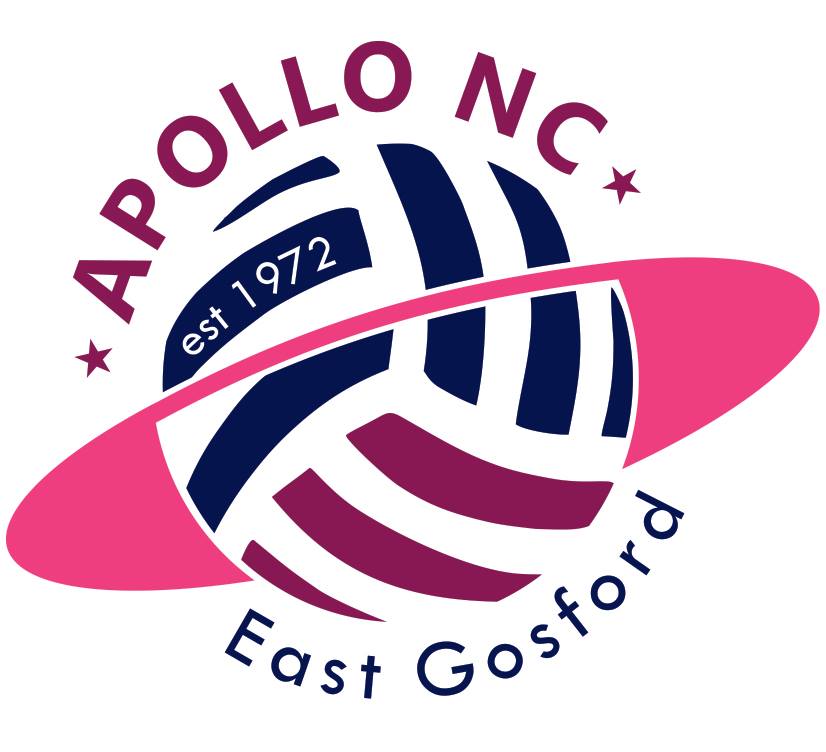 Expressions of Interest – Division 1 – 2018 SeasonFull Name* 							DOB*				Address*											Phone*  (H)					 (M)						Email*												Parent/Guardian Name:									Playing History* grade/club/representative2017:												2016:												Position 1*			   Position 2*			   Position 3:											*Required fieldQualifications: It is an expectation of Apollo Netball Club that all members will help out where needed for the club to meet their obligations as part of Gosford Netball Association. For example: coaching, umpiring, attending GNA council meetings. Please indicate if you have any of the following qualifications:Coaching:  Accreditation:		Foundation/Development/Intermediate/AdvancedYear of Qualification:									Umpiring:  Theory Pass:		Y/N		Mark:			Year:			Please select:		White Award/Gosford Award/Nat C/Nat B/Nat AYear of Qualification:									Please note:  Players must be at least 15 years of age by the 31st December 2018 (as per GNA policy).  An Expression of Interest (EOI) is not a registration form.Completion of an EOI will provide each player the opportunity to participate in skills and match trial (pending number of expressions of interest).Trials will be held early October. Confirmation of trial date will be provided.We are looking to form a single division 1 team for the 2018 season. For this reason registrations will be limited. Players will be notified of an offer of registration by 5pm, 18/10/17.  All players completing an EOI will receive an email within 48 hours acknowledging receipt.  If you have not received a confirmation email, please contact apollonetballclub@gmail.comYour signature below indicates you have read and understand the above.Player Name:											Player Signature:										Parent/Guardian Name:									(If under 18) fParent/Guardian Signature:								(If under 18)  fDate:												Please return your completed Expression of Interest toapollonetballclub@gmail.comBy 5pm Friday September 15th 2017